Medellín, 15 de abril de 2024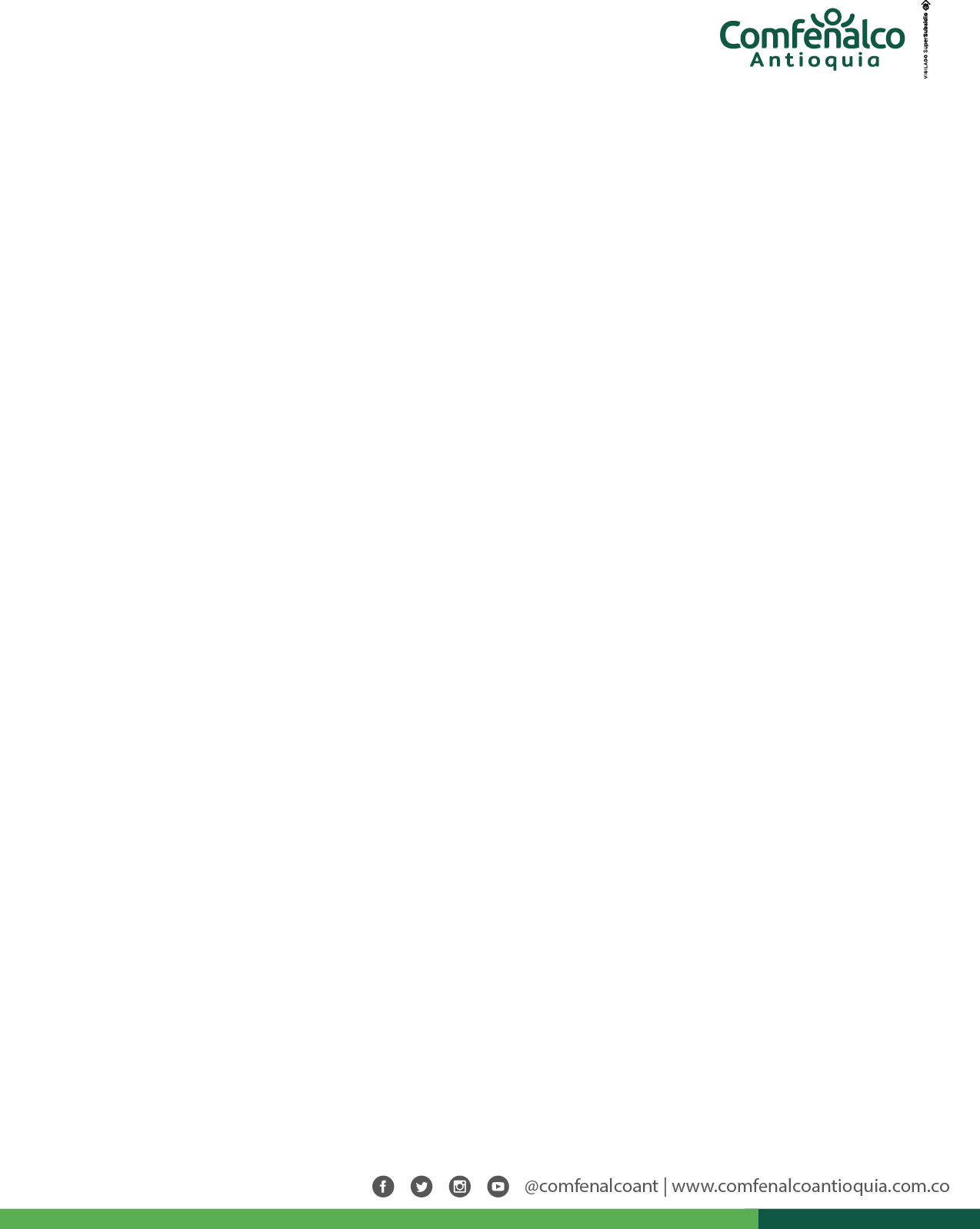 CAJA DE COMPENSACIÓN FAMILIAR COMFENALCO ANTIOQUIA   ADENDA Nro. 1CONCURSO ABIERTORFP Dispensadores de Agua Sedes Comfenalco AntioquiaLa Caja de Compensación Familiar COMFENALCO Antioquia, informa a todas las personas/empresas que enviaron sus propuestas económicas al RFP que tiene por objeto, “Suministro de dispensadores de Agua Sedes Comfenalco Antioquia” que, se amplía el tiempo del cronograma a partir de la Recepción de propuestas y sus actividades posteriores, de la siguiente manera:Cronograma:  Cordialmente,Jonathan David Gómez Garcia  Comprador Proyectó: Jonathan David Gómez GarcíaRevisó y aprobó: Carlos Andrés Espinosa Cardona- Jefe DepartamentoActividadFechaObservaciónSubsanablesSubsanables16/04/2024Proveedores Análisis de Ofertas Análisis de Ofertas  Análisis de Ofertas e Ofertas Análisis de Ofere OferAtas18/04/2024Publicado página web Comfenalco Antioquia (https://www.comfenalcoantioquia.com.co/empresas/proveedores)Ronda de negociación 22/04/2024                 Comfenalco Antioquia Elaboración de contrato (en caso aplicar)26/04/2024Comfenalco AntioquiaEmisión de pólizas (en caso aplicar)30/04/2024*En caso de aplicarFirma del contrato (en caso aplicar)03/05/2024*En caso de aplicarEjecución del servicio)07/05/2024*En caso de aplicar